   										                 УКРАЇНА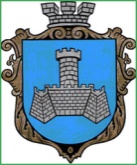 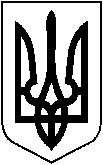 м. Хмільник    Вінницької областіР О З П О Р Я Д Ж Е Н Н ЯМІСЬКОГО ГОЛОВИвід «19» березня  2024 р.                                                                         №134Про  виконання заходів з оповіщення військовозобов’язаних та резервістів, що перебувають на військовому облікупід час проведення загальної мобілізації        На виконання вимог Конституції України, Законів України «Про оборону України», «Про військовий обов’язок і військову службу», «Про мобілізаційну підготовку та мобілізацію», розпорядження міського голови від 10.05.2022 року № 186-р «Про створення робочих груп з оповіщення, вручення повісток військовозобов’язаним та резервістам про їх виклик до Хмільницького районного територіального центру комплектування та соціальної підтримки» (зі змінами),  з метою забезпечення оповіщення призовників, військовозобов’язаних та резервістів, що перебувають на військовому обліку в населених пунктах Хмільницької міської територіальної громади, у відповідності до розпоряджень начальника Хмільницького РТЦК та СП,  керуючись ст. ст. 42, 59 Закону України «Про місцеве самоврядування в Україні»:            1. Відділу цивільного захисту, оборонної роботи та взаємодії з правоохоронними органами міської ради (Валерій КОЛОМІЙЧУК)  забезпечити координацію заходів та облік результатів з оповіщення на території Хмільницької міської територіальної громади.     2. Спільно з старостами старостинських округів Хмільницької міської територіальної громади забезпечити узагальнення інформації про результати оповіщення призовників,  військовозобов’язаних та резервістів  та   подання звітних документів до Хмільницької районної військової адмністрації та  Хмільницького районного територіального центру комплектування та соціальної підтримки за визначеною формою у визначені терміни, згідно Додатку 1.     3. Старостам старостинських округів Хмільницької міської територіальної громади  (Миколі СУХОМУ, Валентину БАДАНУ, Ганні БИЧОК, Валентині МАЛІНОВСЬКІЙ, Андрію ТИТУЛІ, Тетяні ШКАТЮК, Світлані ОСТАПЧУК):     3.1. Забезпечити виконання заходів з оповіщення призовників, військовозобов’язаних та резервістів, що перебувають на військовому обліку в населених пунктах Хмільницької міської територіальної громади,  про їх виклик до Хмільницького районного територіального центру комплектування та соціальної підтримки, складом створених груп з оповіщення.         3.2. Забезпечити контроль за прибуттям призовників, військовозобов’язаних та резервістів, відповідно до дати та часу зазначених у розпорядженні начальника Хмільницького районного територіального центру комплектування та соціальної підтримки.        3.3.  Про результати виконання  заходів з оповіщення   своєчасно      інформувати відділ цивільного захисту, оборонної роботи та взаємодії з правоохоронними органами міської ради для узагальнення за визначеною формою,  згідно Додатку 2.      4.  Контроль за виконанням цього розпорядження залишаю за собою.    Міський голова                                                        Микола ЮРЧИШИН      А. СТАШКО       В. КОЛОМІЙЧУК       Н. БУЛИКОВА        В. ЗАБАРСЬКИЙ                                                                                                                                                                              Додаток 1                                                                                                                               Затверджено                                                                                                                              розпорядженням міського голови розпорядження                                                                                                                           Від «19» березня 2024 року                                                                                                          Звіт про оповіщення   по   Хмільницької міській територіальній громаді   станом  на «____»_______202 __   року(Розпорядження начальника Хмільницького  РТЦК та СП №____ від «__»____________202__ року)Примітка: До звіту додаються:                -  службові записки старости (відповідальної особи) з узагальненою інформацією про результати оповіщення на ім’я міського голови:                -  акти про результати оповіщення по кожному військовозобов’язаному.Відповідальна особа відділу цивільного захисту,оборонної роботи та взаємодії з правоохоронними органами міської ради                                                                                                                                                       П.І.Б.                                                                                                                                        Міський голова                                                        Микола ЮРЧИШИН Додаток 2                                                                                                                               Затверджено                                                                                                                              розпорядженням міського голови розпорядження                                                                                                                           Від «19» березня 2024 року                                                                                                                   Звіт про оповіщення   по______________________ старостинському округу  Хмільницької міської територіальної громади   станом  на «____»_______202 __   року(Розпорядження начальника Хмільницького  РТЦК та СП №____ від «__»____________202__ року)Примітка: До звіту додаються:                -  службова записка старости (відповідальної особи) з інформацією про результати оповіщення на ім’я міського голови:                -  акти про результати оповіщення по кожному військовозобов’язаному.                                                            Староста                                                                                          П.І.Б                                                   Міський голова                                                        Микола ЮРЧИШИН№ з/пХмільницька міська територіальнагромада(старостинський округ, населений пункт громади)Кількість отриманих повістокРезультати оповіщення( інформація про вручення повісток)Результати оповіщення( інформація про вручення повісток)Результати оповіщення( інформація про вручення повісток)Результати оповіщення( інформація про вручення повісток)Результати оповіщення( інформація про вручення повісток)Результати оповіщення( інформація про вручення повісток)Результати оповіщення( інформація про вручення повісток)Примітка № з/пХмільницька міська територіальнагромада(старостинський округ, населений пункт громади)Кількість отриманих повістокПовістку військовозобов’язаному вручено у відповідностідо   визначеного   порядкуВійськовозобов’язанийвідмовився від отриманняповісткиВійськовозобов’язанийзареєстрований, але непроживаєВійськовозобов’язанийнезареєстрований і непроживаєВійськовозобов’язанийтимчасово відсутній замісцем проживанняВійськовозобов’язанийслужить в ЗСУВійськовозобов’язаний   є померлим  або      безвісти зниклимПримітка № з/пХмільницька міська територіальнагромада(старостинський округ, населений пункт  П.І.Б. військовозобов’язаного)Результати оповіщення( інформація про вручення повісток )Результати оповіщення( інформація про вручення повісток )Результати оповіщення( інформація про вручення повісток )Результати оповіщення( інформація про вручення повісток )Результати оповіщення( інформація про вручення повісток )Результати оповіщення( інформація про вручення повісток )Примітка № з/пХмільницька міська територіальнагромада(старостинський округ, населений пункт  П.І.Б. військовозобов’язаного)Повістку військовозобов’язаному вручено увідповідності до   визначеного     порядкуВійськовозобов’язанийвідмовився від отриманняповісткиВійськовозобов’язанийзареєстрований, але непроживаєВійськовозобов’язанийнезареєстрований і непроживаєВійськовозобов’язанийтимчасово відсутній замісцем проживанняВійськовозобов’язанийслужить в ЗСУВійськовозобов’язаний  є померлим  абобезвісти зниклимПримітка 